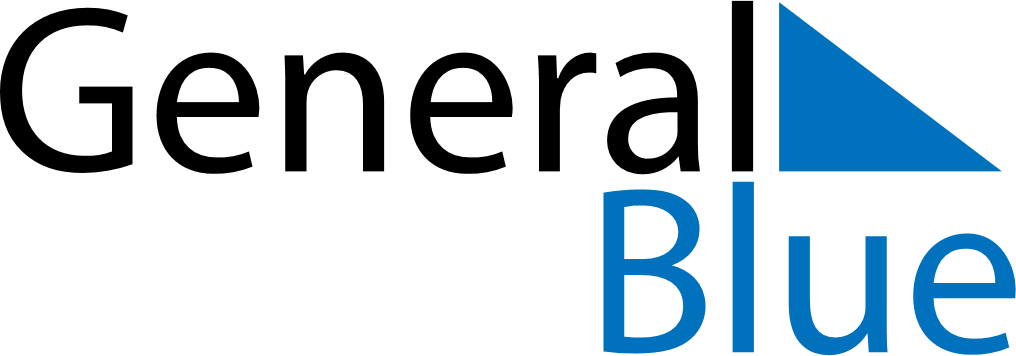 April 2026April 2026April 2026April 2026TanzaniaTanzaniaTanzaniaSundayMondayTuesdayWednesdayThursdayFridayFridaySaturday12334Good FridayGood Friday56789101011Easter SundayEaster MondayKarume Day121314151617171819202122232424252627282930Union Day